OKRA GIERLE – Zomer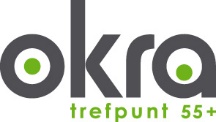 Open Kristelijk Respectvol Actief – Vereniging gepensioneerden GierleInfo: zie ook onze website www.okra.be/trefpunt/gierle Afgelopen activiteiten in de kijkerSkydiven en duosprong: Wat een ervaring, wat een beleving. Hiermee hebben we OKRA Gierle extra in de kijker gezet zowel in Gierle als buitenaf want er zijn heel wat foto’s genomen van onze fiere deelnemers. Zij staan te pronken op de sportsite, zie www.eenlevenlangsporten.be (rubriek skydiven met senioren). Zeker de moeite om te zien.Wandeldag 8/6/23: Ook een succesverhaal, we telde dit jaar een ruime opkomst van wandelaars. Zij konden ook genieten van onze zelfgebakken pannenkoeken, mmm wat waren deze lekker, zo lekker dat het beslag al vlug op was. Bezinning: 	Gelukkig Zijn 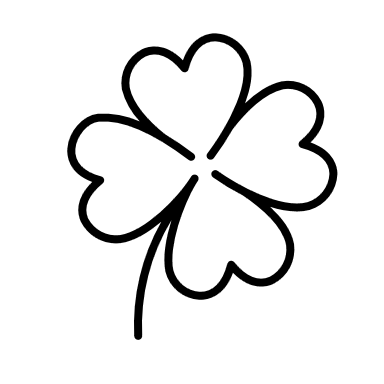 Het geluk begint als de mensen graag bij je zijn. Je geeft het door als je vriendelijk bent, als je tevreden bent waar anderen eisen stellen, als je lacht waar andere sip kijken. Geluk hangt af van zoveel kleine dingen die gratis zijn. Geluk is eigenlijk een andere naam voor vrede, tevredenheid, vriendschap en vreugde.Dingen worden je niet in de schoot gelegd, daarmee leven is een kunst.Wekelijkse ActiviteitenMaandag	Crea			13u00		’t Trefpunt				     ChrisOm de 14dagen, gelijk aan groene bakMaandag	Petanque		13u00		Poeyelhei			   Jef en BrigittaDinsdag	Wandelen (Pittig)	  9u30		’t Centrum				     BettieDinsdag	Wandelen (kalm)	14u00		't Centrum				JeannettaDonderdag	Fietsen		13u00		't Centrum			      Jef en RogerVrijdag	Petanque		13u00		Poeyelhei			    Jef en BrigitteBedevaart per Fiets Donderdag 13 juli 2023 – PostelDonderdag 10 augustus 2023 – Meersel-Dreef vertrek stipt om 9u aan’t Centrum.Op tijd en stond wordt er een halte ingelast voor een natje en een droogje. Bij regenweer stellen we onze trip een weekje uit.Feest in’t DorpZondag 9 juli ’23 Wechelderzande – Gunther NeefsZondag 13 augustus Poederlee – De Skandalen, Joost van Hyfte&gastenOKRA Gierle staat met een frietkraam op beide feestjes. Dit om onze kas te spijzen dat zeker en vast ten goede komt voor onze leden.Een frietje steken, wie lust dat niet!! Ideale plaats om elkaar te treffen.Fietstreffen 2023 -  Okra KempenDinsdag 1 augustus 2023 – Okra Tielen -Vertrek tussen 11u30 -16uStartlocatie: OC Tielen, Kasteeldreef 34, TielenDonderdag 31 augustus 2023 – Okra O.L.V. Olen - Vertrek tussen 11u30 – 16uStartlocatie: Zaal Boekelheem, Stationsstraat3, O.L.V. OlenMolenfeesten – Gezellig dorpsfeestZondag 6 augustus ‘23 om 9u30Start om 9u30 met openluchtviering. Nadien is er ‘Giel Mert’ met verkoop van ambachtelijke en wereldwinkel producten, kinderanimatie.Vergeet zeker de cafetaria en barbecue niet. De opbrengst gaat naar Gielse projecten in het Zuiden en hier.Hikers - Wandelclub Okra Kempen Donderdag 31 augustus ‘23 om 9u30 – afstand +/-20km Startlocatie: Parking Olens Broek, Roerdompstraat 2, OlenInschrijven: voor 21/8/23 via bestuur Okra Gierle of kempen@okra.be Praatcafé Lindelo – Mistig landschapWoensdag 20 september 2023 – aanvang 19u30 Een culturele voorstelling waarbij we de bril van een persoon met dementie even opzetten en meegaan in hun beleef wereld. Een monoloog onder de begeleiding van een saxofonist neemt ons mee in het verhaal van een persoon met dementie.Waar?: WZC Lindelo, Kerkplein 20 te LilleInschrijving: verplicht via bestuur of via WZC Lindelo, Kim Claesen tel.014/88 99 11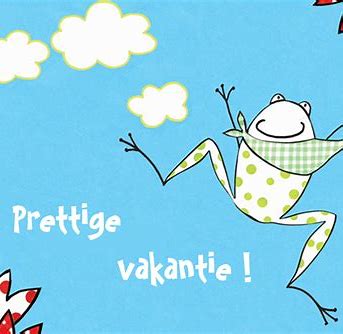 